	В ноябре месяце специалистами Ветковского районного ЦГЭ было принято участие в информационно – просветительских группах, молодёжных группах среди населения и учащихся учреждений образования Ветковского района. Так специалистами посещено 4 учреждения. Озвучено 3 темы: «Санитарно–эпидемиологическое благополучие населения Ветковского района», «Профилактика гриппа. ОРВИ», «Всемирный день борьбы с ВИЧ-инфекцией». Присутствовало на группах 123 человека.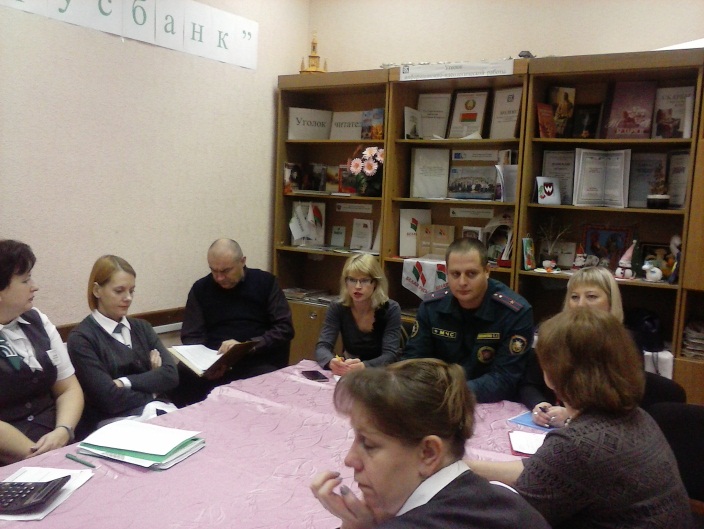 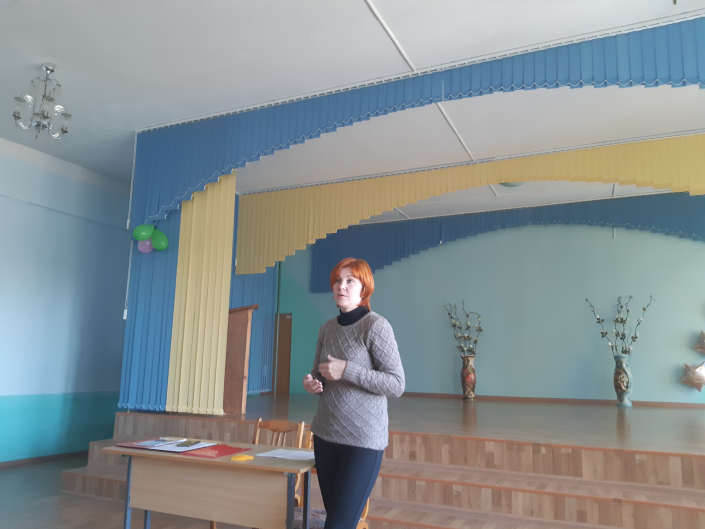 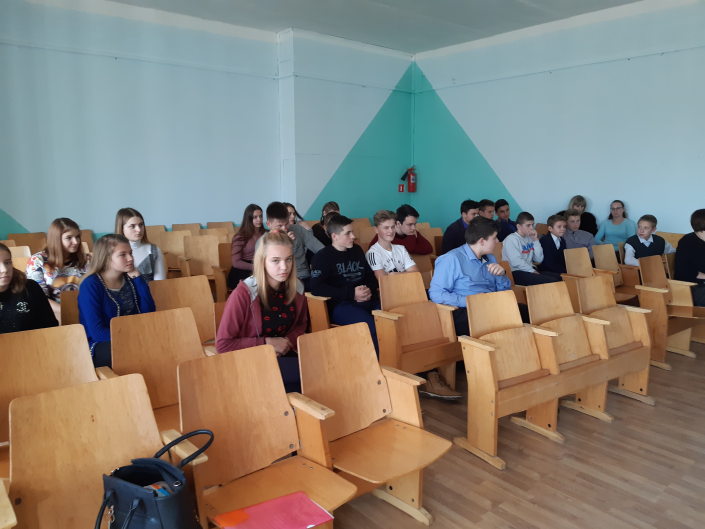 